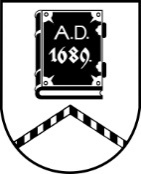 ALŪKSNES NOVADA PAŠVALDĪBAZEMES LIETU KOMISIJASĒDE Nr. 615.02.2024. plkst. 8:30Dārza ielā 11, Alūksnē, Alūksnes novadā, 2.stāvs, 216. telpaDarba kārtībā:Par nosacījumu izsniegšanu zemes ierīcības projekta izstrādei nekustamā īpašuma “Strautiņu skola”, kadastra Nr. 3642 009 0079, Strautiņos, Alsviķu pagastā, Alūksnes novadā, zemes vienības ar kadastra apzīmējumu 3642 009 0079, sadalīšanai.[..] Sēde, sākot no 2. jautājuma, pasludināta par slēgtu, pamatojoties uz Pašvaldību likuma 27.panta ceturto daļu, izskatāmie jautājumi satur ierobežotas pieejamības informāciju.Sēdē tiks izskatīti:2 jautājumi par nekustamā īpašuma sadalīšanu;1 jautājums par zemes ierīcības projekta apstiprināšanu;1 jautājums par funkcionāli nepieciešamā zemesgabala noteikšanu;1 jautājums par zemes ierīcības projekta izstrādi un nosacījumu izsniegšanu.